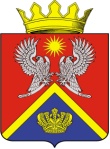 АДМИНИСТРАЦИЯ СУРОВИКИНСКОГОМУНИЦИПАЛЬНОГО РАЙОНАВОЛГОГРАДСКОЙ ОБЛАСТИПОСТАНОВЛЕНИЕот 19.11.2020                                     № 838Об утверждении документа планирования регулярных перевозок по муниципальным маршрутам регулярных перевозокв границах Суровикинского муниципальногорайона Волгоградской области на 2021- 2025 годыВ целях реализации федеральных законов от 06.10.2003 № 131-ФЗ «Об общих принципах организации местного самоуправления в Российской Федерации», от 13.07.2015 № 220-ФЗ «Об организации регулярных перевозок пассажиров и багажа автомобильным транспортом и городским наземным электрическим транспортом в Российской Федерации и о внесении изменений в отдельные законодательные акты Российской Федерации», руководствуясь постановлением администрации Суровикинского муниципального района Волгоградской области от 25.07.2016 № 1011 «Об утверждении Порядка подготовки документа планирования регулярных перевозок по муниципальным маршрутам», Уставом Суровикинского муниципального района Волгоградской области, постановляю:1. Утвердить прилагаемый документ планирования регулярных перевозок по муниципальным маршрутам регулярных перевозок в границах Суровикинского муниципального района Волгоградской области на 2021-2025 годы.2. Контроль за исполнением постановления возложить на заместителя главы Суровикинского муниципального района Волгоградской области по экономике и инвестиционной политике, начальника отдела по экономике и инвестиционной политике Т.А. Гегину.3. Настоящее постановление вступает в силу после обнародования путем размещения на информационном стенде в здании администрации Суровикинского муниципального района, расположенном по адресу: Волгоградская область, г. Суровикино, ул. Ленина, 64.Глава Суровикинского муниципального района                                                              И.В.Дмитриев